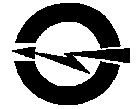 ПУБЛИЧНОЕ АКЦИОНЕРНОЕ ОБЩЕСТВО«ВОЛГОГРАДОБЛЭЛЕКТРО»(ПАО ВОЭ). Волгоград,  ул. Шопена, д. 13. Тел.: 48-14-21, факс: 48-14-22, электронная почта: voe@voel.ru № р/с 40702810111020101044 Волгоградское ОСБ №8621  ПАО Сбербанк, к/с 30101810100000000647, БИК 041806647, ИНН/КПП 3443029580/344301001, ОГРН 1023402971272ИЗВЕЩЕНИЕ о проведении запроса предложений в электронной форме по выбору подрядчика на право заключения договора подряда на выполнение проектных работ для следующего объекта:  «Строительство 2КТП-10,04кВ, строительство ЛЭП-10 кВ от яч.5 РУ-10 кВ ПС-110 кВ «Лесная» до границы земельного участка, расположенного по адресу: Волгоградская область, Среднеахтубинский район, п. Песчанка» для ПАО «Волгоградоблэлектро»(закупка проводится среди субъектов малого и среднего предпринимательства)№ п/пНаименование п/пСодержаниеСпособ закупкиЗапрос предложений в электронной формеЗаказчикПАО «Волгоградоблэлектро»Место нахождения: . Волгоград, ул. Шопена, д. 13Почтовый адрес: . Волгоград, ул. Шопена, д. 13Адрес электронной почты: voe223fz@voel.ruКонтактные лицаПо вопросам организационного характера:Буянов Георгий Дмитриевич, Балашова Нина АнатольевнаТел.: (8442) 56-20-88 (доб.1132,1133), адрес электронной почты: voe223fz@voel.ruПо вопросам требуемых характеристик товаров, работ, услуг (качество, количество и др.):Степанова Алла Валерьевна, Сказоватов Павел МихайловичТел.: (8442) 56-20-88, доб. 1061/1060.Проведение процедуры запроса предложений:Запрос предложений на право заключения договора подряда на выполнение проектных работ для следующего объекта:  «Строительство 2КТП-10,04кВ, строительство ЛЭП-10 кВ от яч.5 РУ-10 кВ ПС-110 кВ «Лесная» до границы земельного участка, расположенного по адресу: Волгоградская область, Среднеахтубинский район, п. Песчанка» для ПАО «Волгоградоблэлектро» проводится в электронной форме, весь документооборот (подача заявки, изменения извещения и документации, разъяснения документации, подписание договора и т.д.) осуществляется в электронной форме: все документы и сведения подписываются электронной цифровой подписью уполномоченных со стороны заказчика, участников закупки лиц (за исключением случаев, когда в соответствии с законодательством Российской Федерации требуется иное оформление каких-либо документов). Процедура запроса предложений осуществляется на электронной площадке. Порядок проведения закупки определяется регламентом электронной площадки, на которой проводится запрос предложений.Адрес электронной торговой площадки в сети Интернет https://msp.lot-online.ru/  Нормативные документы, регламентирующие проведение закупочной процедурыФедеральный закон от 18 июля . № 223-ФЗ «О закупках товаров, работ, услуг отдельными видами юридических лиц», Положение о порядке проведения регламентированных закупок товаров, работ,  услуг для нужд публичного акционерного общества «Волгоградоблэлектро», утвержденное протоколом совета директоров №7 от 24.12.2018г. Предмет закупочной процедуры Право заключения договора подряда на выполнение проектных работ для следующего объекта:  «Строительство 2КТП-10,04кВ, строительство ЛЭП-10 кВ от яч.5 РУ-10 кВ ПС-110 кВ «Лесная» до границы земельного участка, расположенного по адресу: Волгоградская область, Среднеахтубинский район, п. Песчанка»  для ПАО «Волгоградоблэлектро».Сроки и место поставки товаров, выполнения работ, оказания услуг и другие условияЛот №1. Выполнение проектных работ для следующего объекта: «Строительство 2КТП-10,04кВ, строительство ЛЭП-10 кВ от яч.5 РУ-10 кВ ПС-110 кВ «Лесная» до границы земельного участка, расположенного по адресу: Волгоградская область, Среднеахтубинский район, п. Песчанка».Район размещения площадки: Территория строительного коридора проектируемой КТП-10/0,4кВ, ЛЭП-10кВ от от яч.5 РУ-10кВ Л-5 ПС 110кВ «Лесная» до РУ-10кВ  проектируемой КТП-10/0,4кВ, до гр. земельного участка расположенного по адресу: Волгоградская область, Среднеахтубинский район, п. Песчанка, кадастровый номер 34:28:100028:3976.Общие условия для проектирования:1. Разработать проектную документацию для строительства КТП -10/0,4кВ. Тип, количество, место установки трансформаторных подстанций и мощность силовых трансформаторов определить проектом.  2. При проектировании ЛЭП-10 кВ марку, сечение и протяженность ЛЭП определить проектом. 3. Проектируемую ЛЭП-10 кВ проверить на пропускную способность, потерю напряжения, защиту от токов короткого замыкания и защиту от перенапряжений. 4. При проектировании КТП-10/0,4кВ и ЛЭП-10кВ выполнить расчет релейной защиты, построить график селективности защит, провести проверку на чувствительность.5. Проект выполнить путём привязки действующих типовых проектов повторного применения, в соответствии с рекомендациями ОАО "НТЦ электроэнергетики" - РОСЭП". Не типовые решения при проектировании не допускаются. 6. Выдать проектное решение, при необходимости.Сроки выполнения работ:Начало работ: с даты подписания Договора.Окончание работ: в течении 69 календарных дней с даты подписания Договора.Гарантийный срок на выполненные работы: 5 лет с даты подписания акта приемки выполненных работ.Сведения об объеме поставляемых товаров, требованиях, установленные Заказчиком к качеству, техническим характеристикам товара, сопроводительным документам, требования к его безопасности, и иные требования, указаны подробно в «Техническом задании» Том № 2 документации запроса предложений.Начальная (максимальная) цена договора (цена лота)Лот № 1: Начальная (максимальная) цена договора: 746 278,80 (семьсот сорок шесть тысяч двести семьдесят восемь) рублей 80 копеек, с учетом НДС (20%)Начальная (максимальная) цена договора без НДС: 621 899,00 (шестьсот двадцать одна тысяча восемьсот девяносто девять) рублей 00 копеек, без НДС.В случае, если участник закупки не является плательщиком НДС, то цена, предложенная таким участником, не должна превышать установленную начальную (максимальную) цену без НДС. При этом на стадии оценки и сопоставления заявок для целей сравнения ценовые предложения других участников также будут учитываться без НДС.Порядок и сроки оплаты товаров, работ, услугПорядок и срок оплаты товаров, работ, услуг, предлагаются участником закупки, в соответствии с критериями указанными в документации: с предварительным авансовым платежом, либо отсрочка оплата по окончании поставки товара (максимальный размер предварительного авансового платежа не должен превышать 30% от цены договора).Порядок формирования цены договора (цены лота)Цена сформирована с учётом стоимости услуг и расходов Исполнителя на перевозку, страхование, уплату таможенных пошлин, налогов и других обязательных платежей, с учётом оплаты за НДС.Размер и валюта обеспечения заявки. Не установлено.Примечание: Если начальная максимальная цена договора не превышает 5 000 000 (пять миллионов) рублей, обеспечение заявки на участие в закупке не устанавливается.Размер и валюта обеспечения договора. Реквизиты для перечисления обеспечения:Лот № 1: обеспечение исполнения договора составляет 37 313,94 рублей (5 %) от начальной (максимальной) цены договора, указанной в настоящем извещении. Обеспечение может предоставляться участником закупки по его выбору путем внесения денежных средств на расчетный счет или путем предоставления банковской гарантии.Примечание: В платежном поручении необходимо указать название и номер закупки, по которой производится обеспечение.Расчетный счет ПАО «Волгоградоблэлектро» № р/с 40702810111020101044 Волгоградское ОСБ №8621  ПАО Сбербанк, к/с 30101810100000000647, БИК 041806647, ИНН/КПП 3443029580/344301001, ОГРН 1023402971272Место подачи заявокЭлектронная торговая площадка https://msp.lot-online.ru/ - Акционерное общество «Российский аукционный дом».Дата и время подачи заявок на участие в закупке Порядок подачи заявокЗаявки подаются момента размещения извещения о закупке на сайте электронной торговой площадки и в единой информационной системе по 09 час. 00  мин. (время местное, GMT+4) «30» сентября 2019 года.Заявка должна состоять из двух частей и ценового предложения. Требования к содержанию и оформлению каждой части заявки, а также порядку подачи ценового предложения, приведены в Документации о закупке.Дата и время рассмотрения первых частей заявок. Место рассмотрения первых частей заявок.09 час. 20  мин. (время местное, GMT+4) «30» сентября 2019 года.Электронная торговая площадка https://msp.lot-online.ru/ -  Акционерное общество «Российский аукционный дом».Дата и время рассмотрения вторых частей заявок. Место рассмотрения первых частей заявок.11 час. 00  мин. (время местное, GMT+4) «01» октября 2019 года.Электронная торговая площадка https://msp.lot-online.ru/ -  Акционерное общество «Российский аукционный дом».Дата и время подведения итогов закупки12 час. 00  мин. (время местное, GMT+4) «21» октября 2019 года.Электронная торговая площадка https://msp.lot-online.ru/ -  Акционерное общество «Российский аукционный дом».Срок предоставления участникам закупки разъяснений положений документации С момента размещения извещения о закупке на сайте электронной торговой площадки и в единой информационной системе по 09 час. 00  мин. (время местное, GMT+4) «30» сентября 2019 года.Срок место порядок предоставления документации о закупке.Документация и извещение в форме электронного документа, размещена на сайте Заказчика www.voel.ru, в единой информационной системе www.zakupki.gov.ru и сайте электронной торговой площадки и доступна для ознакомления бесплатно.Срок предоставления документации с момента размещения закупочной процедуры в единой информационной системе, по дату окончания подачи заявок на участие в закупочной процедуре.Особенности участия в закупке субъектов малого и среднего предпринимательстваУчастниками данной закупки могут быть только субъекты малого и среднего предпринимательства.ПреференцииУстановлены постановлением Правительства РФ от 16 сентября 2016 г. № 925 "О приоритете товаров российского происхождения, работ, услуг, выполняемых, оказываемых российскими лицами, по отношению к товарам, происходящим из иностранного государства, работам, услугам, выполняемым, оказываемым иностранными лицами".